     ҠАРАР                                                                       РЕШЕНИЕО внесении изменений в решение совета сельского поселения Акбарисовский сельсовет муниципального района Шаранский район Республики Башкортостан №18/146 от 22.12.2020 года «Об утверждении Правил благоустройства территории сельского поселения Акбарисовский  сельсовет муниципального района Шаранский районРеспублики Башкортостан»      В целях приведения в соответствие с действующим законодательством Совет сельского поселения Акбарисовский сельсовет муниципального района Шаранский район Республики Башкортостан решил: 1.Внести изменения в решение совета сельского поселения Акбарисовский сельсовет муниципального района Шаранский район Республики Башкортостан №18/146 от 22.12.2020 года «Об утверждении Правил благоустройства территории сельского поселения Акбарисовский сельсовет муниципального района Шаранский район  Республики Башкортостан».1.1. п.3 ст. 62 Правил благоустройства изложить в новой редакции:«Организация работ по благоустройству и санитарному содержанию территорий возлагается на собственников, владельцев, пользователей, арендаторов земельных участков и специализированные организации по санитарной очистке территорий муниципального образования.Деятельность по благоустройству включает в себя разработку проектной документации по благоустройству территорий, выполнение мероприятий по благоустройству и содержание объектов благоустройства».2. Настоящее Решение разместить на информационном стенде в здании Администрации сельского поселения Акбарисовский сельсовет муниципального района Шаранский район Республики Башкортостан и на официальном сайте Администрации сельского поселения Акбарисовский сельсовет муниципального района Шаранский район Республики Башкортостан.4. Настоящее Решение вступает в силу со дня его официального опубликования. 5. Контроль за исполнением данного Решения возложить на постоянную комиссию  по развитию предпринимательства, земельным вопросам, благоустройству и экологии.Глава сельского поселения                                                        Р.Г.Ягудинс.Акбарисово17.05.2021г       24/191         Башкортостан РеспубликаһыныңШаран районымуниципаль районыныңАкбарыс ауыл Советыауыл биләмәһе СоветыАкбарыс ауылы, Мәктәп урамы, 2тел.(34769) 2-33-87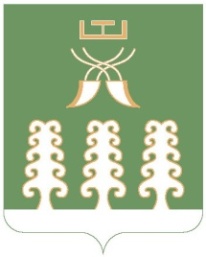 Совет сельского поселенияАкбарисовский сельсоветмуниципального районаШаранский районРеспублики Башкортостанс. Акбарисово, ул.Школьная,2 тел.(34769) 2-33-87